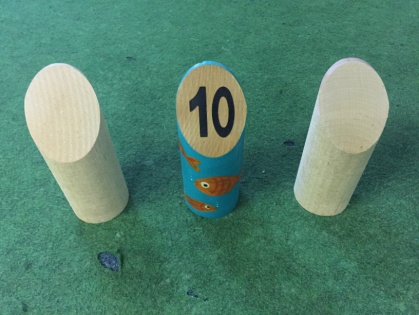 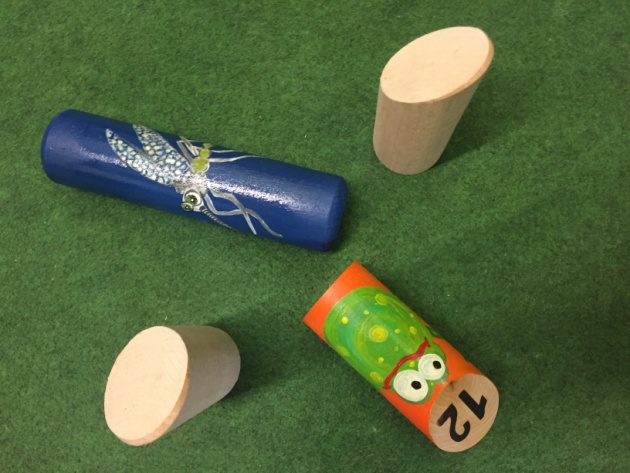 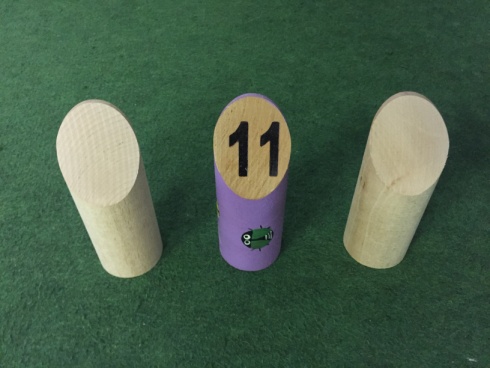 MISTR „VYPICHŮ“sobota 7. prosince 2019 14:00přihlášky do 5. 12. 2019trénink, kvalifikace, play offinformace, pravidla L. Fiala, startovné 100 Kč           5.             9.             13.           6.            10.            14.           7.            11.            15.           8.            12.            16.